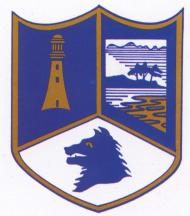 UVHS Summer ConcertTuesday 19th June, 2018Dear Parents,As I hope you are well aware, our Summer Concert is on 10th July in the Coronation Hall, starting at 7.30pm.  Audience seating for this concert is unreserved and there are no advance tickets – entry is ‘on the door’ (£6 adults, £2 children/students).As usual this is a celebration of music at UVHS and, in particular, how far various groups have come over the year, and will feature the Junior Band, String Orchestra, Wind Band and Choir alongside the smaller groups (Junior and Senior Flute Choirs, Brass Ensemble, Clarinet Choir, Sax Ensemble and Chamber Choir). All in all, over 150 performers will take to the stage.There is no rehearsal on the day, so the Junior Band must be at the Coronation Hall by 7.05pm in order to get themselves set up on stage (as they are on first at 7.30pm); all other students must be at the Coro by 7.15. Instruments and cases are to be stored in the dressing rooms and then all non-Junior Band players will have reserved seating in the auditorium where they can watch the items they are not involved in and support their peers – the small ensembles will also be in the first half, so players will need their instruments with them. The second half will see the String Orchestra, Chamber Choir and Wind Band play.Concert dress is:Wind Band players	- the new Wind Band shirt, black skirt/trousers, black socks & shoesYr7-11			- school uniform without jumperYr12/13		- colourful top, black skirt/trousers, black socks & shoesI do hope you are able to come and witness the result of all the hours of rehearsals that the students have put in this year, and enjoy some of the best examples of school music that you will find anywhere in the country. Please also publicise the concert with friends, relatives and colleagues – there really is ‘something for everyone’ in the concert programme and it will be easy to see how UVHS is bucking the national trend of music cuts in schools.Should I not be able to speak to you personally at the concert, may I take this opportunity to thank you for the support you have given your child in their music-making over the year, and also thank all the students for their commitment and dedication – I wish everyone a restful break over Summer and, in the case of the Wind Band, a focused return to rehearsals in September to prepare for the Italy Tour in July 2019.Yours,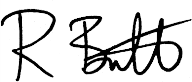 P.S.  ADDITIONAL WIND BAND REHEARSAL ON MONDAY 9TH JULY (3.30-4.45pm), AFTER SPORTS DAY